МКОУ «Ашильтинская СОШ»Отчет мероприятия, посвященного 149 летию со дня смерти Имама Шамиля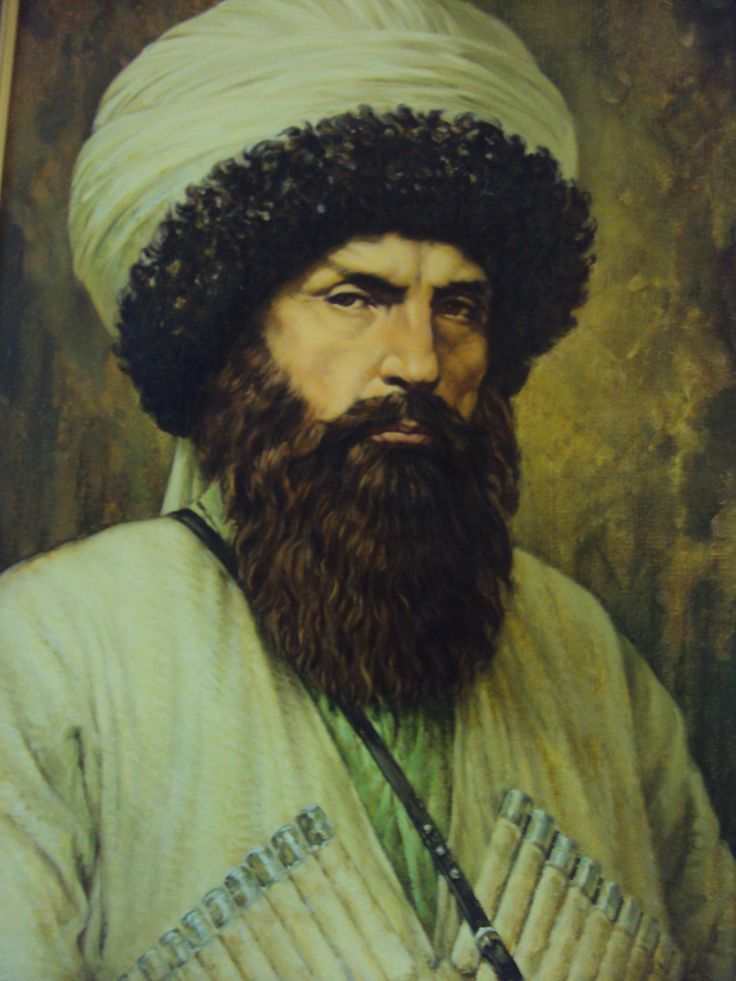 	Провела: старшая вожатая                              Баталова П.С.5 февраля В МКОУ «Ашильтинская СОШ» провели утренник, посвященный 149 летию со дня смерти Имама Шамиля. Открыл мероприятие заместитель директора по ВР Алиев Абдула К. Рассказал какое важное место занимает Кавказская война в истории России, за какие ценности боролся Имам Шамиль. 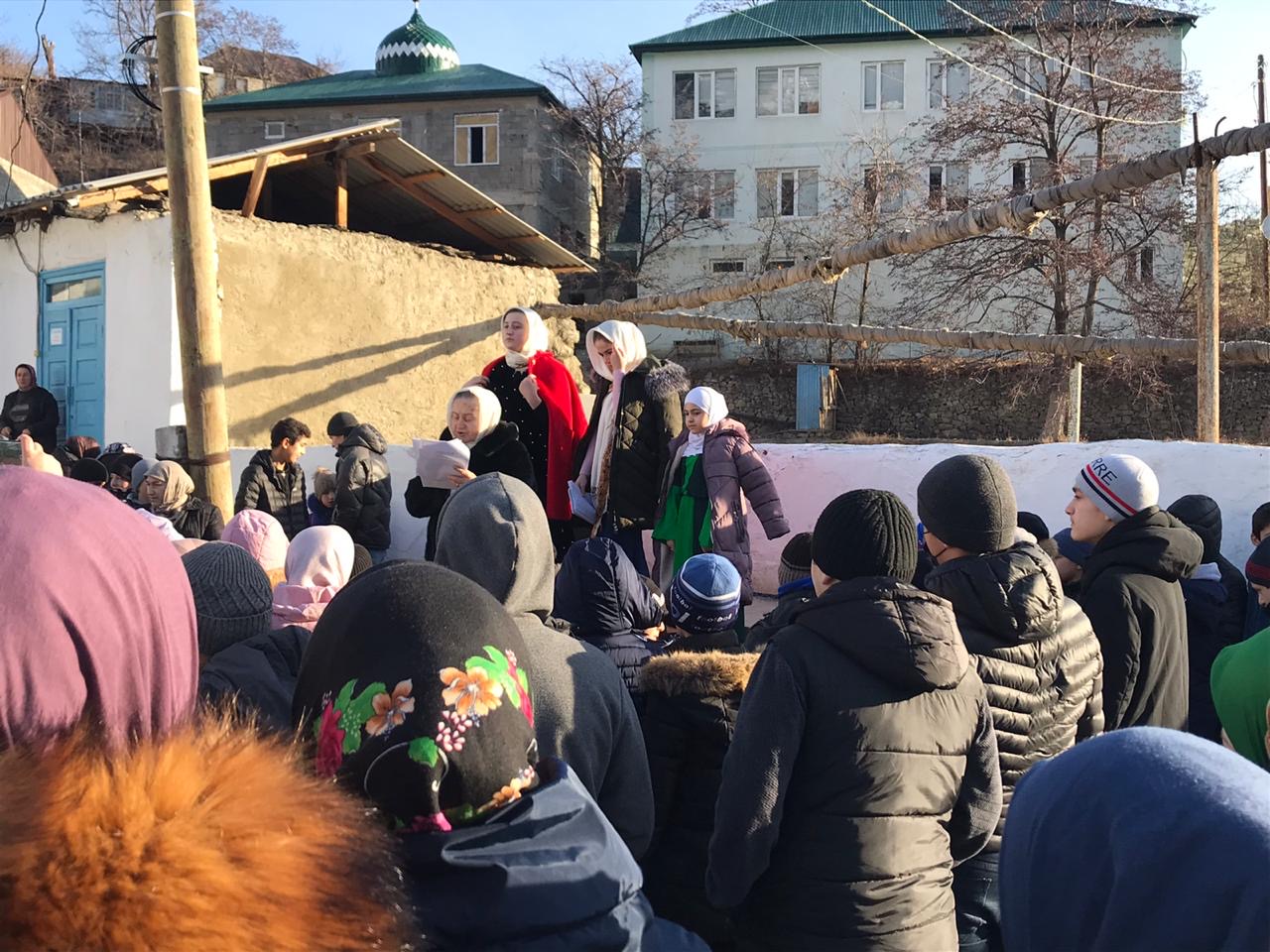 С докладом о жизни и деятельности Шамиля выступила старшая вожатая школы Баталова П.С. Рассказала о бесстрашии и героизме Шамиля, какая неравная была битва на Ахульго, о самоотверженности мюридов и предательстве среди своих.  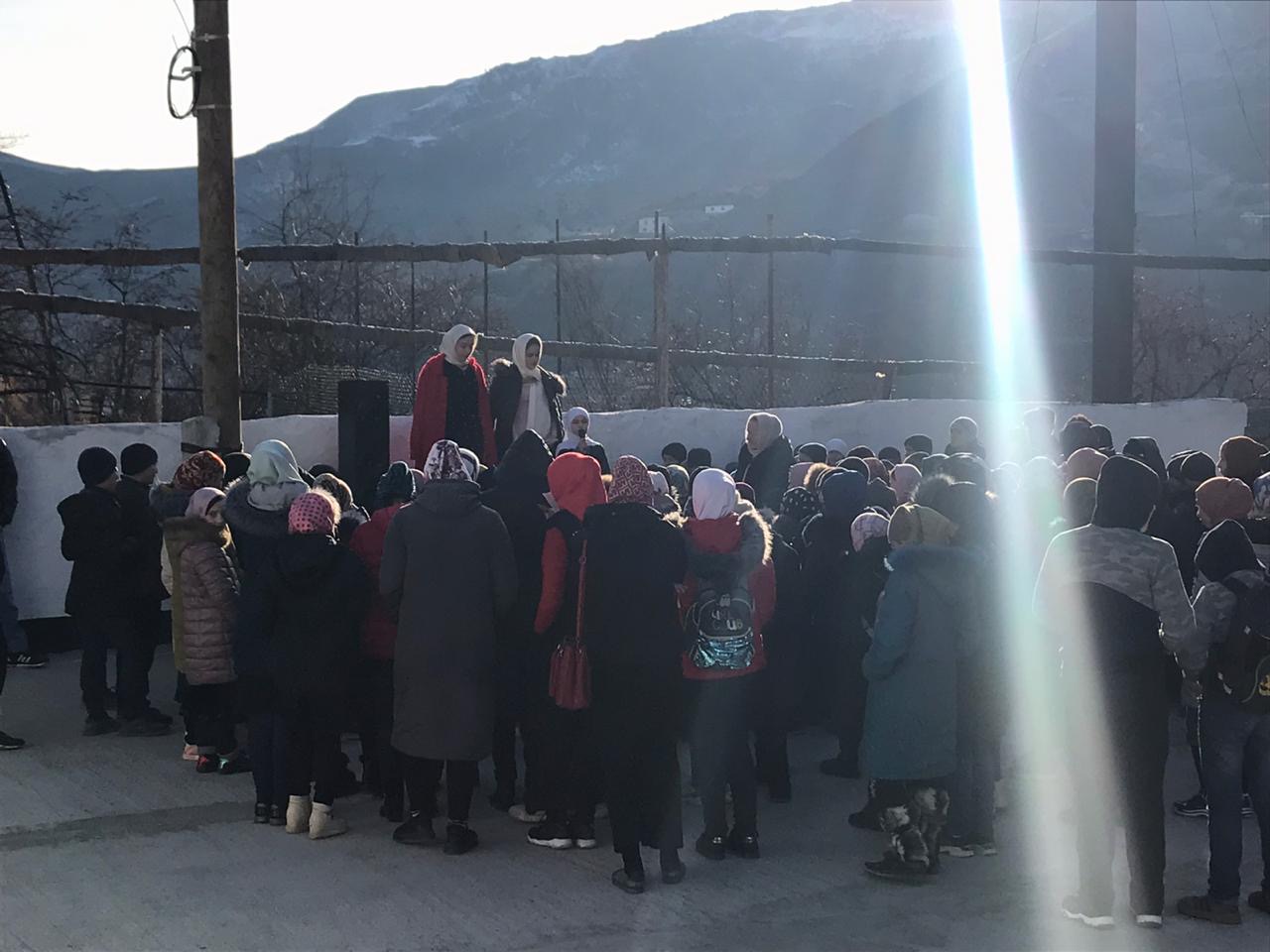 Выступили учащиеся 8 и 3 классов. Прочитали стихи, посвященные Имаму Шамилю.